W3 Assignment1. Find the slope-intercept form of the equation of the line that passes through the given point and has the indicated slope m. Sketch the line.(0,0), m = 32. Find the slope-intercept form of the equation of the line that passes through the given point and has the indicated slope m. Sketch the line.(4, 10/3), m = 03. Determine whether the lines are parallel, perpendicular, or neither.L1: y = 7/8 x – 7L2: y = -8/7 x – 84. Find the slope-intercept form of the equation of the line passing through the points. Sketch the line.(4,-3), (-4,4)5. Which of the following equations does not represents y as a function of x?
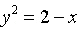 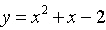 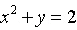 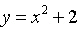 6. Evaluate the function g(y) = 10 – 4y at g(s + 11).7. Evaluate the function at f(-2).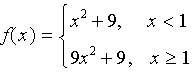 8. Does the table describe a function?9. Does the table describe a function?10. Evaluate the function q(x) = 1 / (x2 – 5) at q(3).11. Find the difference quotient and simplify your answer.,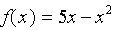 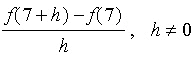 12. Find the real values of x such that f(x) = 0.f(x) = x2 – 8x + 6513. Find the real values of x such that f(x) = 0.f(x) = 81x2 – 4914. Find the domain of the function.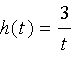 15. Find the real values of x such that f(x) = 0.f(x) = x3 – x2 – 9x + 916. Find the average rate of change of the function from x1 = 1 to x2 = 5.f(x) = x2 – 8x + 817. Find the zeros of the function algebraically.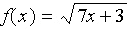 18. Find the zeros of the function algebraically.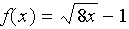 19. Find (f + g)(x).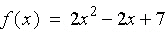 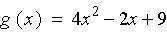 20. Find (f – g)(x).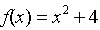 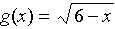 21. Evaluate the indicated function for 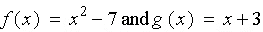 (f – g)(t + 2)22. Find (f/g)(x).  What is the domain of f/g?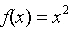 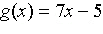 23. Find (f – g)(x).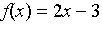 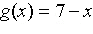 24. Find g ◦ f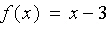 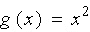 25. Find g ◦ f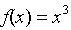 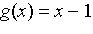 Input value13431Output value–12–70712Input value1030102040Output value20012002200320042005